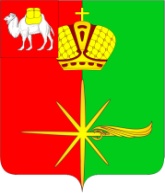  Челябинская область                СОВЕТ ДЕПУТАТОВКАРТАЛИНСКОГО ГОРОДСКОГО ПОСЕЛЕНИЯРЕШЕНИЕ  от 25 мая 2023 г. № 63- нОтчет о работе Совета депутатов Карталинского городского поселения за 2022 годРассмотрев и заслушав отчет о работе Совета депутатов Карталинского городского поселения за 2022 год, руководствуясь статьей 11 Регламента Совета депутатов Карталинского городского поселенияСовет депутатов Карталинского городского поселения четвертого созыва  РЕШАЕТ:Утвердить отчет о работе Совета депутатов Карталинского городского поселения за 2022 год (прилагается).Опубликовать данное решение в официальном сетевом издании администрации Карталинского городского поселения в сети Интернет (http://www.kartaly74.ru).Председатель Совета депутатовКарталинского городского поселения					Е.В. ПротасоваПРИЛОЖЕНИЕ К решению Совета депутатовКарталинского городского поселенияот 25 мая 2023 г. №63-нОтчет о работе Совета депутатовКарталинского городского поселенияза 2022 годОсновные показатели деятельности Совета депутатов Карталинского городского поселенияРабота Совета депутатов Карталинского городского поселения  (далее – Совет депутатов) в 2022 году строилась на основании плана работы, утвержденного решением Совета депутатов Карталинского городского поселения от 21 декабря 2021 г. № 85-н. За отчетный период проведено 9 заседаний Совета депутатов, на которых рассмотрено 77 вопросов. По итогам рассмотрения приняты 37 решений нормативного характера и 40 решений ненормативного характера. Информация о работе с обращениями гражданВ 2022 году в адрес Совета депутатов Карталинского городского поселения поступило 24 письменных обращения и 63 обращения поступило к депутатам Совета депутатов Карталинского городского поселения на личных приемах граждан в Депутатском Центре. Все обращения рассмотрены в сроки, по каждому обращению заявителям предоставлены ответы. По 32   обращениям даны положительные ответы – это 51% от всех обращений. По остальным обращениям предоставлены консультации.  По возрастной категории  наибольший процент заявителей - это  заявители пенсионного возраста  (61%).Тематика обращений граждан: вопросы жилищно-коммунальной сферы, вопросы благоустройства города, составляют 53%, на втором месте вопросы социального обеспечения населения 17%.Результаты работы постоянных комиссийПостоянная комиссия по бюджету и налоговой политике, социальной политике. За отчетный период постоянной комиссией по бюджету и налоговой политике, социальной политике проведено 10 заседаний, на которых рассмотрено 36 вопросов и 1 вопрос был принят опросным листом. По рекомендации комиссии принято 25 решений нормативного характера и 12 решений ненормативного характера.Наиболее значимыми стали:- о внесении изменений и дополнений в решение Совета депутатов Карталинского городского поселения от 06.06.2018 г. №77» (Увеличение депутатского фонда с 20000 руб. до 30000 руб.)- внесение изменений и дополнений в положение о бюджетном процессе в Карталинском городском поселении, утвержденное решением Совета депутатов Карталинского городского поселения от 26.12.2014 года №93 (приведен в соответствие с Бюджетным кодексом Российской Федерации).- прогноз социально-экономического развития Карталинского городского поселения на 2023 года и на плановый период 2024 и 2025 годов.- установление мер социальной поддержки на проезд в городском транспорте общественного пользования и др.Постоянной комиссией по бюджету и налоговой политике, социальной политике заслушана следующая информация:- об исполнении муниципальной программы «Другие вопросы в области социальной политике»;- о выполнении мероприятий программы «Жилищное хозяйство»;	- об итогах работы МФЦ за 2021 год;- о работе МБУ Дом культуры «40 лет Октября» за 2021 год и МКУ Дом культуры «Радуга» за 2021 год;- об исполнении бюджета Карталинского городского поселения за 2021 год и  за 1 квартал 2022 года; за 1 полугодие 2022 года, за 9 месяцев 2022 года и др.Постоянная комиссия по законодательству и местному самоуправлению, мандатной и по депутатской этике.За отчетный период постоянной комиссией по законодательству и местному самоуправлению, мандатной и по депутатской этике проведено 10 заседаний, на которых рассмотрено 21 вопросов. По рекомендации постоянной комиссии по законодательству и местному самоуправлению, мандатной и по депутатской этике принято 9 решений нормативного характера и 12 решений ненормативного характера.	Наиболее значимыми стали:- о принятии в собственность Карталинского городского поселения движимого имущества, находящегося в собственности Карталинского муниципального района (приобретены насосы для обеспечения непрерывного процесса эксплуатации комплекса объектов водоснабжения и водоотведения города Карталы, автомобиль ГАЗ С41RB3, экскаватор одноковшовый колесный E220W, машина вакуумная КО-505В, автомобиль цистерна 2834ZA на базе ГАЗ-3302, ноутбук ASUSVivoBook K543BA-DM757, компьютер в сборе AeroCool Playa Slim, МФУ Canon MF3010, МФУ LazerJet Pro M28 в количестве 2 штук);- об установлении границ территории осуществления ТОС «Славы 13а» многоквартирного дома №13;- об отмене решений Совета депутатов Карталинского городского поселения (отменены решения, которые утратили силу);- об утверждении Перечня индикаторов риска нарушений обязательных требований по муниципальному земельному контролю на территории Карталинского городского поселения;- о внесении изменений и дополнений в Устав Карталинского городского поселения (приведен в соответствие с Федеральным законодательством);- об утверждении Перечня индикаторов риска нарушения обязательных требований при осуществлении муниципального контроля в сфере благоустройства на территории Карталинского городского поселения;- о внесении изменений и дополнений в Положение о муниципальном контроле в сфере благоустройства, утвержденное решением депутатов Карталинского городского поселения от 21.10.2021г. № 56 (приведен в соответствие с Федеральным законом от 31.07.2020 №248-ФЗ                    «О государственном контроле (надзоре) и муниципальном контроле в Российской Федерации», Федеральным законом от 06.10.2003 №131-ФЗ            «Об общих принципах организации местного самоуправления в Российской Федерации»);- об утверждении прогнозного плана приватизации имущества, находящегося в собственности муниципального образования Карталинского городского поселения на 2023 год;- об утверждении плана работы Совета депутатов Карталинского городского поселения на 2023 год.Постоянной комиссией по законодательству и местному самоуправлению, мандатной и по депутатской этике рассмотрены отчеты и вопросы: - о выполнении мероприятий программы «Другие общегосударственные вопросы». Оформление собственности;- о работе Совета депутатов Карталинского городского поселения за 2021 год;- о результатах деятельности главы Карталинского городского поселения и администрации Карталинского городского поселения за 2021 год. Постоянная комиссия по городскому хозяйству.За отчетный период постоянной комиссией по городскому хозяйству проведено 8 заседаний, на которых рассмотрено 18 вопросов. По рекомендации постоянной комиссии по городскому хозяйству принято 18 решений ненормативного характера. Заслушана следующая информация:- о содержание улично-дорожной сети в зимний период на территории Карталинского городского поселения.- о подготовке служб города к пропуску паводковых вод и о мерах по обеспечению населения качественой водой в 2021 году;- о состоянии освещения в Карталинском городском поселении.- о выполнении мероприятий подпрограммы «Другие вопросы в области ЖКХ». Развитие газификации;- о наказах избирателей, данных депутатам Совета депутатов Карталинского городского поселения, подлежащих реализации в 2021-2025гг.- о ходе подготовки объектов ЖКХ в осенне-зимний период 2021-2022 гг.- о проведении субботников на территории Карталинского городского поселения; - о выполнении мероприятий программы «Безопасный город»;- о выполнении мероприятий программы «Коммунальное хозяйство»;- о выполнение мероприятий подпрограммы «Дорожное хозяйство»;- по итогам реализации муниципальной программы «Формирование современной городской среды населенных пунктов Карталинского муниципального района на 2018-2024 годы»;- о состоянии мест складирования ТКО в Карталинском городском поселении;- о работе комиссии по благоустройству территории Карталинского городского поселения и др. Постоянная комиссия по градостроительству и землепользованиюЗа отчетный период постоянной комиссией по градостроительству и землепользованию проведено 1 заседание, на котором рассмотрен 1 вопрос. По рекомендации постоянной комиссии по градостроительству и землепользованию принято 1 решение нормативного характера.- об утверждении проекта внесения изменений в генеральный план и правила землепользования и застройки Карталинского городского поселения (приведен в соответствие с Градостроительным кодексом Российский Федерации)Соблюдение порядка предоставления и проверки достоверности сведений о доходах, расходах, об имуществе и обязательствах имущественного характера	За отчетный период 16 депутатами четвертого созыва предоставлены сведения  о доходах, расходах, об имуществе и обязательствах имущественного характера своих супруги (супруга) и несовершеннолетних детей. Количество сданных справок о доходах на членов семей – 24.Мероприятия и рабочие встречи с участием Совета депутатов Карталинского городского поселенияВ 2022 году Советом депутатов вручались благодарственные письма гражданам, трудовым коллективам и организациям за заслуги перед Карталинским городским поселением. Благодарственными письмами награждены 53 человека, в том числе: работники социальных служб,  здравоохранения, культуры, библиотек, физкультуры и спорта, работники органов местного самоуправления, спасательных служб и пожарной охраны, работники финансового управления и др.. Общий объем выплаты единовременного денежного поощрения к благодарственным письмам составил 121847,00 руб. По итогам работы на своих округах, составлены и направлены в администрацию Карталинского городского поселения для исполнения 16 депутатских заявок на использование депутатского фонда: В рамках благотворительной компании, депутаты Совета депутатов приняли активное участие в акции «Елка желаний», в ходе которой вручили подарки детям из малообеспеченных семей.Освещение деятельности Совета депутатов Карталинского городского поселенияИнформация о деятельности Совета депутатов Карталинского городского поселения размещается на официальном сайте администрации Карталинского городского поселения (www.kartaly74.ru).На главной странице официального сайта администрации Карталинского городского поселения в отчетном периоде  созданы разделы  «Деятельность» (размещен устав Карталинского городского поселения со всеми изменениями и дополнениями, регламент Совета депутатов Карталинского городского поселения, отчеты о работе Совета депутатов, состав постоянных комиссий Совета депутатов, компетенция Совета депутатов), «Депутаты» (обновлен список депутатов четвёртого созыва), «Решения», «Проекты решений», «Публичные слушания», «Противодействие коррупции» (размещены сведения о доходах, расходах, об имуществе и обязательствах имущественного характера за 2022 год (муниципальный служащий)); «Конкурс по отбору кандидатур на должность главы Карталинского городского поселения», «Архив документов», «Объявления», «Повестки заседаний».В отчетном периоде были опубликованы:	В отчетном периоде были обнародованы: 6. Бухгалтерский учет и отчетностьГодовые ассигнования по смете затрат Совета депутатов на 2022 год в первоначальном варианте были установлены в объёме – 1 937 700,00 рублей.Фактические расходы за год составили 1 866 544,39 рублей. За прошедший период заключено 27 договоров, в том числе: на оплату услуг связи и интернета; оплату опубликования нормативно-правовых актов, объявлений и поздравлений  в СМИ; информационное сопровождение «Консультант Плюс»; заправка картриджей; приобретение канцелярии и бумаги; приобретение цветов для награждения и др.Задолженность по налогам, отчислениям, перед поставщиками и физическими лицами отсутствует.В налоговые органы и внебюджетные фонды все отчеты направлены вустановленные сроки. № п/пФИО депутата2022 г.Общее кол-во приемовКол-во принятых обращенийКол-во положительно решенных1Протасова Елена Васильевна715102Сергеева Наталья Александровна6743Сорокина Татьяна Викторовна6834Павлов Денис Александрович3425Веклич Василий Владимирович0006Уфаев Сергей Александрович2217Никитенко Александр Васильевич0008Дубровина Фарида Аминшаевна2209Кассихин Владислав Александрович35210Погорелов Олег Юрьевич00011Базаева Светлана Владимировна33212Усольцев Михаил Алексеевич45113Губчик Ольга Викторовна23214Коршунова Елена Александровна25115Линькова Елена Александровна11116Егупова Валентина Николаевна233ДепутатЦелевое назначение1Губчик Ольга ВикторовнаПриобретение колонок Sven SPS – 609.МФУ струйный Epson L1300.Кабель USB 2.0 в МДОУ д/с №2.2Дубровина Фарида АминшаевнаСпил деревьев в МДОУ д/с № 220 3Линькова Елена АлександровнаПриобретение мясорубки, холодильной камеры в МДОУ д/с №34Уфаев Сергей АлександровичПриобретение и установка окна в МДОУ д/с №2045Никитенко Александр ВасильевичПриобретение помоста для гиревого спорта, гири любительские в ФОК «Юбилейный»6Сергеева Наталья АлександровнаПриобретение сценических костюмов в МКУ ДК «Радуга»7Усольцев Михаил Алексеевич Приобретение формы для «Юнармейцев» в ГБПОУ «КМТ»8Коршунова Елена АлександровнаПриобретение лакокрасочных изделий в филиал МОУ «СОШ №17» - «СОШ №3»9Протасова Елена ВасильевнаПриобретение материалов для ремонта крылец здания школы филиала МОУ «СОШ №17» - «СОШ №3»10Сорокина Татьяна ВикторовнаОтсыпка внутридомовой территории жилых домов по адресу: г.Карталы, ул. Центральный городок от д. 12 до д. 2211Павлов Денис АлександровичПриобретение МФУ HP LaserJetPro M28, картриджи в количестве 5 штук HP 44A NV-Print для ГБУЗ «КГБ»12Егупова Валентина НиколаевнаПриобретение вешалок для раздевалки обучающихся в МОУ «СОШ №17» - «СОШ №3»13Кассихин Владислав АлександровичПриобретение пылесосов в количестве 3-х штук в МДОУ д/с № 15214Погорелов Олег ЮрьевичПриобретение элементов обшивки в МОУ «СОШ №45»15Веклич Василий ВладимировичПриобретение МФУ лазерный HP Laser 135a в МОУ «СОШ №131»16Базаева Светлана ВладимировнаПриобретение дивана кухонного, стульев «Престиж» в количестве 10 штук в МОУ «СОШ №17»Печатное изданиеКоличество решенийМетро7438Официальный сайт Количество решенийhttps://www.kartaly74.ru/ru/resheniya-soveta-deputatov.html29